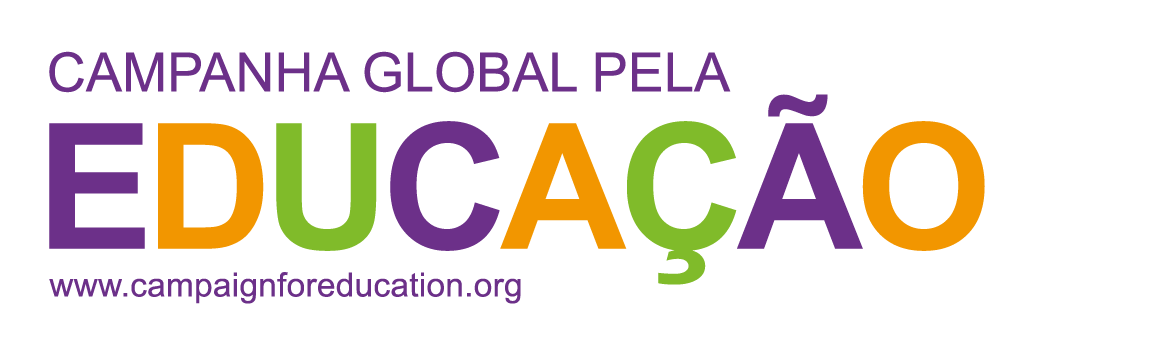 Caro membro,Temos o prazer de informar que a Campanha Global pela Educação está preparando-se para lançar uma ampla pesquisa dos membros para membros e afiliados dos membros, a fim de obter uma noção mais profunda do mapeamento que foi feito e quais lacunas existem no nosso mapeamento da juventude e organizações estudantis e coordenação.Os objectivos da pesquisa são quatro:1. 	Alcançar um entendimento profundo sobre como é dinâmico o trabalho dos jovens e 	alunos 	da CGE e fornecer possibilidades para alcançar um novo potencial.2. 	Facilitar exercícios de mapeamento nacional e inter-regional, que permitirá um alto 	nível de aprendizado prático, partilha de conhecimento e apoio entre as regiões.3. 	Estabelecer/fortalecer estruturas representativas de jovens e estudantes em 	contextos nacionais e regionais que podem ser representados dentro do movimento 	da CGE e além.4. 	Compreender como os membros jovens e estudantes da CGE e os afiliados dos 	membros envolvem-se no trabalho e como o trabalho pode ser mais bem vinculado à 	agenda geral pela vinculação e ampliação dos movimentos da CGE.Resultados- 	Formação de conhecimento, experiências entre colegas e melhores práticas no que 	diz respeito ao mapeamento; criação de estruturas representativas e envolvimento 	dos jovens, estudantes e adolescentes.- 	Desenvolver colaboração e ligações mais fortes entre organizações dos jovens e 	estudantes a nível nacional e regional.- 	Documentar mapeamento de todas as estruturas dos jovens e estudantes à nível 	global.- 	Formar um COP para membros e afiliados de membros liderados por jovens e 	estudantes, a 	fim de compartilhar informações, estratégias, abordagens e 	conhecimento quando trata-se da criação de estruturas representativas dos 	jovens e estudantes.Estamos a lançar a pesquisa no dia 01 de Novembro de 2021 e planejamos dar aos participantes três semanas para enviar suas respostas. Todas as respostas serão então compiladas num relatório do mapeamento, a partir do qual um plano de acção será desenvolvido a fim de responder às perspectivas e às necessidades dos respondentes. Nesta altura, gostaríamos de convidá-lo a responder a seguinte pesquisa até o dia 22 de Novembro de 2021. Esperamos que a pesquisa apenas  leve  15 a 20 minutos do seu tempo.  Por favor, não hesite em incluir anexos nas suas respostas e enviar por e-mail para Xena Scullard, responsável pelo “Envolvimento dos Jovens da CGE” : xena@campaignforeducation.org Agradecemos por dedicar seu tempo no preenchimento da pesquisa e por favor, entre em contacto se precisar de qualquer ajuda ou esclarecimento sobre a pesquisa do mapeamento.